LÁNSUPPLÝSINGAR Lánsfjárhæð: Lágmark kr. 1.000.000.- og hámarkslán er 70.000.000.- fyrir einstaklinga, hjón eða sambúðarmaka. Skilyrði að lántaki A sé sjóðfélaginn sem uppfyllir skilyrði um greiðslu iðgjalda í Frjálsa lífeyrissjóðinn, sjá nánar í lánareglum sjóðsins á www.frjalsi.is.*Aldrei síðar en 12 mánuðum eftir útgáfudag.** Gjalddagi fyrstu greiðslu er 30-60 dögum eftir afgreiðslu umsóknar.  Ef valin er frestun á afborgun þá eru vaxtagjalddagar á mánaðarfresti, í fyrsta skipti 30-60 dögum eftir afgreiðslu umsóknar.  Vaxtagjalddagi er þegar greiddir eru vextir af láninu en ekki afborgun af höfuðstól.  Höfuðstóll lánsins lækkar því ekkert á meðan verið er að borga vaxtagjalddaga.Vakin er athygli á því að auglýstir vextir á nýjum lánum sjóðsins geta breyst frá þeim tíma að umsókn er skilað inn til sjóðsins og þar til lánið er gefið út. Fasteignaveð í eigu skuldara þarf alltaf að vera til tryggingar láninu og getur veðsetning með umbeðnu láni verið allt að 70% af kaupverði íbúðarhúsnæðis. Veðsetning má þó aldrei vera hærri en 100% af brunabótamati og lóðamati. VEÐATHUGASEMDIRUpphafsstafir lántaka  ______ / ______GREIÐSLUMATSjóðfélögum Frjálsa býðst að nýta sér rafrænt greiðslumat hjá Arion banka eða skila inn gögnum vegna greiðslumats á pappírsformi. Nánar á www.arionbanki.is/greidslumat. FYLGIGÖGNATH. Frjálsi lífeyrissjóðurinn áskilur sér rétt til að kalla eftir frekari gögnum ef þurfa þykir þrátt fyrir ofangreint. Í sérstökum tilvikum getur sjóðurinn miðað við fasteignamat eða farið fram á verðmat löggilts fasteignasala, sem valinn er í samráði við sjóðinn. Lántaki greiðir kostnað við slíkt verðmat. Endurfjármögnun á núverandi láni hjá Frjálsa Lífeyrissjóðnum: Reynist eftirstöðvar af andvirði skuldabréfs eftir að lán hafa verið greidd upp skal þeim ráðstafað inn á höfuðstól hins nýja láns.Sjálfvirkar greiðslur af reikningi í Arion banka** Ekki er hægt að skrá sjálfvirkar greiðslur  ef reikningur er í öðrum banka.HEIMILD TIL ÖFLUNAR UPPLÝSINGA - PERSÓNUVERNDSAMÞYKKI LÁNTAKAÉg undirrituð/aður hef kynnt mér lánareglur og veðkröfur sjóðsins. Auk þess staðfesti ég að hafa kynnt mér og samþykki framangreinda heimild til öflunar fjárhagsupplýsinga og um persónuvernd:Kjósi viðskiptavinur/ir að undirrita skjal þetta með rafrænum hætti í stað eiginhandarundirritunar, verða allir undirritendur að undirrita skjalið með rafrænum hætti. Í þeim tilvikum er skjal þetta undirritað öllu framangreindu til staðfestingar með fullgildri rafrænni undirritun. Rafræn undirritun skjalsins er í samræmi við lög nr. 55/2019 um rafræna auðkenningu og traustþjónustu fyrir rafræn viðskipti. Skjal þetta er vistað og viðskiptavini aðgengilegt í Rafrænum skjölum í Netbanka Arion banka og/eða á netfangi viðskiptavinar. Lánsumsókn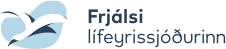 Sendist ásamt fylgigögnum til lan@frjalsi.is  eða berist í útibú Arion banka að, Bíldshöfða 20, Borgartúni 19 eða Smáratorgi 3.Nafn sjóðfélaga/lántaka ANafn sjóðfélaga/lántaka ANafn sjóðfélaga/lántaka AKennitalaNafn maka/lántaka BNafn maka/lántaka BNafn maka/lántaka BKennitalaHeimilisfangPóstnúmer og staðurNetfang      /      Starf sjóðfélaga /lántaka AStarf lántaka BSími /GSM Einstaklingur Í hjúskap/staðfest sambúðFá sendan greiðsluseðil í pósti:   Já     NeiUpphæð láns sem sótt er um:Kr.         Óverðtryggt lán með föstum vöxtum í 3 ár -> hlutfall      %   Óverðtryggt lán með föstum vöxtum í 3 ár -> hlutfall      % Jafngreiðslur    Jafnar afborganirLánstími (5-40 ár)   ár    mánMán. milli gjalddaga (1- 6 mánuðir)Fyrsti gjalddagi afborgunar*/**   Verðtryggt lán með breytilegum vöxtum -> hlutfall      %   Verðtryggt lán með breytilegum vöxtum -> hlutfall      % Jafngreiðslur    Jafnar afborganirLánstími (5-40 ár)   ár    mánMán. milli gjalddaga (1- 6 mánuðir)Fyrsti gjalddagi afborgunar*/**   Verðtryggt lán með föstum vöxtum - >hlutfall      %   Verðtryggt lán með föstum vöxtum - >hlutfall      % Jafngreiðslur    Jafnar afborganirLánstími (5-40 ár)   ár    mánMán. milli gjalddaga ( 1-6 mánuðir)Fyrsti gjalddagi afborgunar*/**VeðstaðurFasteignanúmerKaupverð ef við áF           kr. Þinglýstir eigendur:NafnKennitalaNafnKennitalaLánsumsókn – framhald.Fylgigögn sem skila þarf ef við á:Fylgigögn sem skila þarf ef við á:Fylgigögn sem skila þarf ef við á:Fylgigögn sem skila þarf ef við á:Afrit af kauptilboði/kaupsamningi ef um kaup er að ræða.Smíðatryggingu sé húseign í smíðum.Greiðslur lánsins óskast skuldfærðar sjálfkrafa á gjalddögum af eftirfarandi reikningi: Banki                       HB                    NúmerKennitalaGreiðslur lánsins óskast skuldfærðar sjálfkrafa á gjalddögum af eftirfarandi reikningi:            -              -         Í tengslum við lánsumsókn þessa og lánaviðskipti í framhaldinu er Arion banki hf., 581008-0150, Borgartúni 19, Reykjavík, ábyrgðaraðili í skilningi laga um persónuvernd og vinnslu persónuupplýsinga nr. 90/2018. Persónuverndarfulltrúi bankans (personuvernd@arionbanki.is) hefur það hlutverk að fylgjast með að farið sé eftir ákvæðum laga um persónuvernd og vinnslu persónuupplýsinga.Með undirritun á umsókn þessa veitir þú Arion banka, f.h. Frjálsa lífeyrissjóðsins fullt og ótakmarkað umboð til þess að óska eftir upplýsingum um fjármál þín, s.s. stöðu allra lána og annarra fjárskuldbindinga sem þú stendur nú í við fjármálastofnanir og opinbera aðila, hvort sem um er að ræða banka, sparisjóði, lífeyrissjóði, skattayfirvöld, Íbúðalánasjóð eða aðrar fjármálastofnanir, opinberar stofnanir eða aðra aðila sem stunda hvers kyns útlánastarfsemi, ásamt öllum öðrum gögnum tengdum þeim fjárskuldbindingum og skyldum þínum, þ.m.t. hvort þau séu í vanskilum eða komin í innheimtu hjá þriðja aðila. Þá veitir umboðið einnig heimild til að afla upplýsinga vegna ábyrgðaskuldbindinga sem þú kannt að hafa tekist á hendur fyrir aðra einstaklinga eða lögaðila.Með undirritun á umsókn þessa veita lántakar Arion banka, f.h. Frjálsa lífeyrissjóðsins, fullt og ótakmarkað umboð til þess að kalla eftir upplýsingum úr staðgreiðsluskrá Ríkisskattstjóra fyrir síðustu 5 mánuði, ef við á. Þegar óskað hefur verið eftir að Arion banki, f.h. Frjálsa lífeyrissjóðsins, framkvæmi greiðslumat er bankanum heimilt að kalla eftir upplýsingum úr staðgreiðsluskrá Ríkisskattstjóra fyrir síðastliðna 12 mánuði.* Að auki er bankanum heimilt að sækja skattframtal og álagningarseðil fyrir síðastliðið ár. Umrædd gögn veita upplýsingar um tekjur, eignir og skuldastöðu. Er tilgangur framangreindrar upplýsingasöfnunar að meta greiðslugetu hafi þess verið óskað og þá framkvæma greiðslumat og vista gögnin í Greiðslumatskerfi Creditinfo. Með undirritun á skilmála þessa veitir þú einnig Arion banka, f.h. Frjálsa lífeyrissjóðsins, fullt umboð til að kalla eftir upplýsingum frá kröfuhöfum sem eru þátttakendur í Skuldastöðukerfi Creditinfo Lánstrausts hf.**, sem skilar yfirliti sem m.a. inniheldur upplýsingar um fjárskuldbindingar lántaka, s.s. fjárhæð og tegund skuldbindinga, lánveitanda og hvort fjárskuldbindingar séu í skilum/vanskilum. Ennfremur veita lántakar umboð til öflunar upplýsinga frá lánastofnunum sem ekki eru aðilar að Skuldastöðukerfi CreditInfo s.s. stöðu allra lána og annarra fjárskuldbindinga sem lántakar standa nú í við fjármálastofnanir og opinbera aðila, hvort sem um er að ræða banka, sparisjóði, lífeyrissjóði, skattayfirvöld, Íbúðalánasjóð eða aðrar fjármálastofnanir, opinberar stofnanir eða aðra aðila sem stunda hvers kyns útlánastarfsemi, ásamt öllum öðrum gögnum tengdum þeim fjárskuldbindingum og skyldum mínum, þ.m.t. hvort þau séu í vanskilum eða komin í innheimtu hjá þriðja aðila. Þá veitir umboðið einnig heimild til að afla upplýsinga vegna ábyrgðaskuldbindinga sem lántakar kunna að hafa tekist á hendur fyrir aðra einstaklinga eða lögaðila. Umboð þetta veitir Arion banka, f.h. Frjálsa lífeyrissjóðsins, enn fremur heimild til að sækja upplýsingar um lánshæfismat** lántaka til Creditinfo Lánstrausts hf. Lánshæfismatið spáir fyrir um líkur á alvarlegum vanskilum í framtíðinni og byggir á upplýsingum sem Creditinfo safnar og/eða miðlar, s.s. upplýsingum í vanskilaskrá, hlutafélagaskrá, skattskrá o.fl. Lánshæfismatið byggir á samkeyrslu gagna og getur innihaldið sögulegar upplýsingar, s.s. um stöðu vanskila og lánshæfismats. Þá veitir umboðið Arion banka, f.h. Frjálsa lífeyrissjóðsins, heimild til að sækja upplýsingar um eignastöðu lántaka, þ.e. fasteigna- og ökutækjaeign, ef við á, sem miðlað er af Creditinfo Lánstraust hf., og sóttar í gagnagrunna Þjóðskrár Íslands og Samgöngustofu eða þess aðila sem á hverjum tíma telst ábyrgðaraðili umræddra gagnagrunna skv. lögum um persónuvernd.Upplýsinganna er aflað í þeim tilgangi að taka ákvarðanir um lánsviðskipti, framkvæma greiðslumat, hafi verið óskað eftir slíku, sem og uppfylla lagaskyldu um eftirlit í tengslum við lánaviðskipti.Arion banki mun ekki afhenda persónuupplýsingar nema að skylt sé samkvæmt lögum að afhenda þær t.a.m til eftirlitsstofnana, löggæsluyfirvalda eða annarra aðila sem hafa heimild að lögum til að móttaka umræddar upplýsingar. Þá getur bankanum verið skylt að afhenda persónuupplýsingar ef dómari úrskurðar að skylt sé að veita þær fyrir dómi eða hjá lögreglu. Undirritaðir geta þó heimilað afhendingu persónuupplýsinga. Geymslutími þeirra gagna sem Arion banki vinnur með samkvæmt skilmála þessum er svo lengi sem nauðsynlegt er miðað við tilgang vinnslu nema þegar lög og reglur kveða á um lengri geymslutíma og má t.a.m nefna að samkvæmt lögum um fasteignalán til neytenda er skylda að eiga gögn sem nýtt eru í greiðslumat út lánstímann.Undirritaðir geta fengið aðgang að persónuupplýsingum sínum og við ákveðnar aðstæður að leiðrétta, eyða, takmarka vinnslu, andmæla og flytja eigin gögn og eiga rétt á að leggja fram kvörtun til Persónuverndar.*Við framkvæmd greiðslumats sækir Arion banki almennt launaupplýsingar úr staðgreiðsluskrá Ríkisskattstjóra fyrir undangengna 5 mánuði en í einstökum tilvikum þarf Arion banki að hafa heimild til að kalla eftir upplýsingum fyrir undangengna 12 mánuði.**Nánari upplýsingar um Skuldastöðukerfi og lánshæfismat Creditinfo Lánstrausts hf., ásamt notkunarreglum, má finna á creditinfo.is.Staður og dagsetningUndirritun sjóðfélaga/lántaka AUndirritun maka/lántaka B